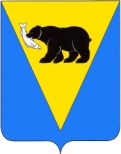 ПОСТАНОВЛЕНИЕАДМИНИСТРАЦИИ  УСТЬ-БОЛЬШЕРЕЦКОГО МУНИЦИПАЛЬНОГО РАЙОНА                                               от « 04 » 05. 2017 г. № 160О внесении изменений в приложение № 2  к постановлению Администрации Усть-Большерецкого муниципального района от 24.04.2012 года №184 «О создании при Администрации Усть-Большерецкого муниципального района межведомственной Комиссии по профилактике правонарушений и наркомании на территории Усть-Большерецкого муниципального района».	В связи с приведением в соответствие нормативных правовых актов Администрации Усть-Большерецкого муниципального района в соответствие с законодательством, Администрация Усть-Большерецкого муниципального района ПОСТАНОВЛЯЕТ:1. Внести изменения в Приложение № 2  к постановлению Администрации  Усть-Большерецкого муниципального района от  24.04.2012 года № 184 « О создании при Администрации Усть-Большерецкого муниципального района межведомственной Комиссии по профилактике правонарушений и наркомании на территории Усть-Большерецкого муниципального района»  и  изложить его в новой редакции.2. Управлению делами Администрации Усть-Большерецкого муниципального района обеспечить обнародование и размещение настоящего постановления на официальном сайте Администрации Усть-Большерецкого муниципального района в информационно – телекоммуникационной сети «Интернет».3. Настоящее постановление вступает в силу после дня его официального обнародования.4. Контроль исполнения настоящего постановления оставляю за собой.И.О. Главы Усть – Большерецкогомуниципального района                                                                                       Н.В. КозьминаПриложение № 2 к постановлению Администрации Усть-Большерецкого МРот 24.04.2012 года № 184ПОЛОЖЕНИЕо межведомственной комиссии  по   профилактике правонарушений и наркомании Администрации Усть-Большерецкого муниципального района.I. ОБЩИЕ ПОЛОЖЕНИЯ.   1. Межведомственная комиссия Администрации Усть-Большерецкого муниципального района  по профилактике правонарушений и наркомании (далее – комиссия) является координационным межведомственным органом, образованным для обеспечения согласованных действий органов местного самоуправления Усть-Большерецкого муниципального района, учреждений и организаций, общественности по реализации правовых и иных практических мер, направленных на профилактику правонарушений и противодействию незаконному обороту наркотических средств, психотропных средств и их прекурсоров, а также устранение причин и условий, способствующих их совершению.   2. Комиссия в своей деятельности руководствуется Конституцией РФ, Федеральными законами, Постановлениями Правительства РФ, Законами Камчатского края, нормативными правовыми актами Главы Усть-Большерецкого муниципального района и настоящим Положением.II. СОСТАВ КОМИССИИ.   1. Состав Комиссии, ее председатель утверждаются Постановлением Администрации Усть-Большерецкого муниципального района.   2. Председатель руководит деятельностью Комиссии, председательствует на заседаниях, подписывает ее решения.    Заместитель председателя Комиссии в период отсутствия председателя исполняет его обязанности.    Секретарь Комиссии осуществляет техническое обеспечение деятельности комиссии, ведет протоколы заседания, оформляет ее решения.   3. В состав Комиссии могут входить сотрудники структурных подразделений Администрации Усть-Большерецкого муниципального района, по согласованию - главы городских и сельских поселений Усть-Большерецкого муниципального района, а также представители заинтересованных организаций, ведомств и общественных организаций.   4. В зависимости от рассматриваемых вопросов к участию в заседаниях Комиссии могут привлекаться специалисты и другие заинтересованные лица.                                            III. ОСНОВНЫЕ ЗАДАЧИ КОМИССИИ.   1. Выработка согласованных действий органов местного самоуправления, правоохранительных органов, организаций, общественности по реализации единой системы по профилактике правонарушений и наркомании.   2. Проведение комплексного анализа состояния правонарушений, преступлений и проведения профилактических мероприятий по незаконному обороту наркотических средств на территории Усть-Большерецкого муниципального района.   3. Подготовка и внесение в установленном порядке предложений по совершенствованию и развитию нормативных правовых актов по вопросам профилактики правонарушений и незаконному обороту наркотических, психотропных средств и их прекурсоров.   4. Укрепление связи органов местного самоуправления, правоохранительных органов с общественными организациями и населением в процессе осуществления профилактики правонарушений и наркомании.   5. Предоставление Главе Администрации муниципального района информации о состоянии профилактической деятельности и предложений по повышению ее эффективности.   Для реализации основных задач Комиссия осуществляет следующие функции:   6. Анализирует состояние общественного порядка, профилактики правонарушений, а также реализацию мероприятий по противодействию незаконному обороту наркотических средств, психотропных веществ и их прекурсоров на территории Усть-Большерецкого муниципального района.   7. Подготавливает рекомендации и предложения субъектам профилактики по вопросам укрепления общественного порядка, усиления профилактической работы по предупреждению правонарушений и наркомании.   8. Заслушивает на заседаниях комиссии руководителей и должностных лиц Администрации, руководителей органов местного самоуправления и организаций опроводимой работе в области профилактики правонарушений и наркомании.   9. Организует разработку и выполнение районных целевых Программ по профилактике правонарушений и наркомании, привлекая к этой работе специалистов правоохранительных органов, образовательных учреждений, учреждений культуры, общественных объединений и представителей других субъектов профилактики.   10. Вносит в установленном порядке предложения о выделении и распределении финансовых средств и материальных ресурсов, направляемых на проведение мер по профилактике правонарушений и наркомании.   11. Вносит в установленном порядке предложения Главе Администрации Усть-Большерецкого муниципального района по вопросам, требующим его решения.   12. Осуществляет иные функции, вытекающие из задач Комиссии.                                         IV. ПРАВА И ОБЯЗАННОСТИ КОМИССИИ.   1. Комиссия имеет право:   - запрашивать и получать в установленном порядке необходимых для деятельности Комиссии документы, материалы, информацию от территориальных органов Федеральных органов исполнительной власти, органов исполнительной власти Правительства Камчатского края, структурных подразделений Администрации Усть-Большерецкого муниципального района, администраций городских и сельских поселений Усть-Большерецкого МР.   - создавать рабочие группы по отдельным направлением деятельности или для решения конкретной проблемы в сфере профилактики правонарушений и наркомании.   - заслушивать на заседаниях Комиссии руководителей и должностных лиц Администрации Усть-Большерецкого МР, руководителей органов местного самоуправления и организаций о проводимой работе в области профилактики правонарушений и наркомании.   2. Комиссия обязана:   - анализировать криминогенную ситуацию и состояние работы по профилактике правонарушений и наркомании на территории МР;   - регулярно рассматривать работу по профилактике правонарушений и наркомании на заседаниях Комиссии с принятием конкретных решений;   - контролировать своевременное и целевое использование бюджетных средств, выделенных на выполнение программных мероприятий;   - формировать отчеты о ходе реализации муниципальной Программы «Безопасный район»                                    V. ПОРЯДОК ПРИНЯТИЯ РЕШЕНИЙ.   1. Комиссия осуществляет свою деятельность в соответствии с планом работы, принятом на заседании комиссии утвержденным председателем комиссии.   2. Заседания Комиссии проводятся по мере необходимости, но не реже одного раза в квартал.   3. Заседания Комиссии считаются правомочными, если на нем присутствуют более половины ее членов.   4. Решения Комиссии принимаются простым большинством голосов и оформляются протоколом.   5. Решения, принимаемые на заседании Комиссии, носят рекомендательный характер для всех субъектов профилактики соответствующего уровня на территории Усть-Большерецкого муниципального района.   6. Члены Комиссии обладают равными правами при обсуждении вопросов, внесенных в повестку заседания комиссии и принятия по ним решений.